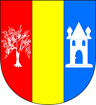 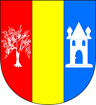 Jméno, příjmení držitele psa - fyzické osoby/název právnické osoby - poplatníka:Jméno, příjmení/název poplatníka: ______________________________________________________Rodné číslo (příp. i datum narození)/IČO držitele psa:   ______________________________________ Adresa trvalého pobytu/sídlo držitele psa:  ____________________________________________________________________________________________________________________________________________________________________
Telefon: *_________________________E-mail:*___________________________________________Kontaktní adresa poplatníka/osoba, která jedná jménem právnické osoby: __________________________________________________________________________________

__________________________________________________________________________________ÚDAJE O DRŽENÝCH PSECH (uveďte ČÍSLO ZNÁMKY, PLEMENO, POHLAVÍ, BARVA, STÁŘÍ PSA, PES JE DRŽEN OD – DEN, MĚSÍC, ROK…):
číslo známky ……………………………………………………………………………………………………………………………………………………………držen od …………………………………………………………………………………………………………………………………………………………….jméno psa ……………………………………………………………………………………………………………………………………………………………narození psa ……………………………………………………………………………………………………………………………………………………………pohlaví psa ……………………………………………………………………………………………………………………………………………………………rasa psa ……………………………………………………………………………………………………………………………………………………………barva psa …………………………………………………………………………………………………………………………………………………………….číslo čipu……………………………………………………………………………………………………………………………………………………..
Potvrzuji, že všechny mnou uvedené údaje v tomto ohlášení jsou pravdivé a úplné. 
 V ______________________ dne ______________________Podpis poplatníka: _____________________JINÁ SDĚLENÍ (např. osvobození, úlevy, změny nahlášených údajů, zánik poplatkové povinnosti):
__________________________________________________________________________________

__________________________________________________________________________________

__________________________________________________________________________________

__________________________________________________________________________________

__________________________________________________________________________________

__________________________________________________________________________________

__________________________________________________________________________________

__________________________________________________________________________________

__________________________________________________________________________________

__________________________________________________________________________________Potvrzuji, že všechny mnou uvedené údaje v tomto ohlášení jsou pravdivé a úplné. V ______________________ dne ______________________Podpis poplatníka: _____________________PODKLADY PRO BEZHOTOVOSTNÍ ÚHRADU POPLATKŮ:
číslo účtu obce Telnice: 5821641/0100 (Komerční banka), variabilní symbol: číslo popisné,
zpráva pro příjemce platby: druh poplatku, částky a jména, za které je poplatek odváděn.